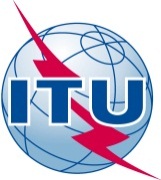 FOREWORDThe International Telecommunication Union (ITU) is the United Nations specialized agency in the field of telecommunications. The ITU Telecommunication Standardization Sector (ITU-T) is a permanent organ of ITU. ITU-T is responsible for studying technical, operating and tariff questions and issuing Recommendations on them with a view to standardizing telecommunications on a worldwide basis.The World Telecommunication Standardization Assembly (WTSA), which meets every four years, establishes the topics for study by the ITU-T study groups which, in turn, produce Recommendations on these topics.The approval of ITU-T Recommendations is covered by the procedure laid down in WTSA Resolution 1.In some areas of information technology which fall within ITU-T's purview, the necessary standards are prepared on a collaborative basis with ISO and IEC. ITU 2013All rights reserved. No part of this publication may be reproduced, by any means whatsoever, without the prior written permission of ITU.resolution 74 (Rev. Dubai, 2012)Admission of Sector Members1 from developing countries in the
 work of the ITU Telecommunication Standardization Sector(Johannesburg, 2008; Dubai, 2012)The World Telecommunication Standardization Assembly (Dubai, 2012),recognizinga)	that Article 1 of ITU Constitution establishes that the Union will facilitate the worldwide telecommunication standardization process with a satisfactory quality of service, and will promote and enhance participation of entities and organizations in the activities of the Union and foster a fruitful cooperation and partnership between them and Member States for the fulfilment of the overall objectives as embodied in the purposes of the Union;b)	Resolution 71 (Rev. Guadalajara, 2010) of the Plenipotentiary Conference, on the strategic plan for the Union for 2012-2015;c)	the spirit of Resolution 123 (Rev. Guadalajara, 2010) of the Plenipotentiary Conference, on bridging the standardization gap between developing and developed countries;d)	the objectives of Resolutions 44 and 54 (Rev. Dubai, 2012) of this assembly,consideringa)	that relevant entities or organizations from developing countries are interested in the standardization work of the ITU Telecommunication Standardization Sector (ITU-T), and would be willing to join if more favourable financial conditions existed for their participation in the work of ITU-T;b)	that the aforementioned entities or organizations could have a relevant role in research and development of new technologies, and that the participation of entities from developing countries in the work of ITU-T helps to bridge the standardization gap,resolvesto encourage the adoption of the necessary measures to enable new members from developing countries to join ITU-T and to be entitled to take part in the work of the ITU-T study groups and other groups within ITU-T, taking into consideration levels of financial contributions equal to those applied for developing countries for admission to the study groups in the ITU Telecommunication Development Sector (ITU-D).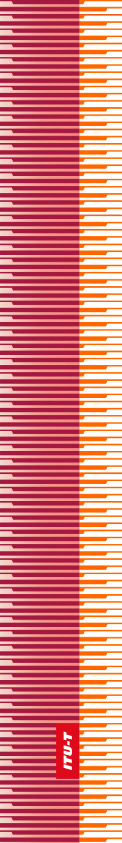 International Telecommunication UnionInternational Telecommunication UnionInternational Telecommunication UnionITU-TTELECOMMUNICATION
STANDARDIZATION  SECTOR
OF  ITUTELECOMMUNICATION
STANDARDIZATION  SECTOR
OF  ITUWORLD TELECOMMUNICATION STANDARDIZATION ASSEMBLY 
Dubai, 20-29 November 2012WORLD TELECOMMUNICATION STANDARDIZATION ASSEMBLY 
Dubai, 20-29 November 2012WORLD TELECOMMUNICATION STANDARDIZATION ASSEMBLY 
Dubai, 20-29 November 2012WORLD TELECOMMUNICATION STANDARDIZATION ASSEMBLY 
Dubai, 20-29 November 2012Resolution 74 – Admission of Sector Members from developing countries in the work of the ITU Telecommunication Standardization SectorResolution 74 – Admission of Sector Members from developing countries in the work of the ITU Telecommunication Standardization SectorResolution 74 – Admission of Sector Members from developing countries in the work of the ITU Telecommunication Standardization SectorResolution 74 – Admission of Sector Members from developing countries in the work of the ITU Telecommunication Standardization Sector